CANADAPROVINCE DE QUÉBECMUNICIPALITÉ DE GRENVILLE-SUR-LA-ROUGERÈGLEMENT NUMÉRO RA-706-03-2021 DÉCRÉTANTLA CRÉATION D’UN PROGRAMME DE MISE AUX NORMESDES INSTALLATIONS SEPTIQUES (Programme ÉcoPrêt)ATTENDU que plusieurs installations septiques sur le territoire de la municipalité sont non conformes à la règlementation ou sont polluantes; ATTENDU que la municipalité juge opportun de mettre en vigueur un programme afin d'encourager la mise aux normes des installations septiques présentes sur le territoire de la municipalité;ATTENDU que le programme ÉcoPrêt vise à répondre aux obligations et aux compétences municipales découlant du Règlement sur l’évacuation et le traitement des eaux usées des résidences isolées (LQE, Q-2, r. 22); ATTENDU que les articles 4, 19 et 92 de la Loi sur les compétences municipales (C-47.1) permettent à la municipalité de mettre en place un tel programme;ATTENDU que le projet de règlement a été déposé et qu’un avis de motion a été donné par le conseiller Marc André Le Gris lors de la séance ordinaire du conseil tenue le 9 mars 2021;ATTENDU que les membres du Conseil municipal déclarent, conformément à la Loi, avoir reçu une copie dudit projet de règlement au plus tard deux (2) jours juridiques avant la présente séance;ATTENDU que les membres du Conseil déclarent avoir lu ledit règlement et renoncent à sa lecture;EN CONSÉQUENCE il est proposé par le conseiller Marc André Le Gris et résolu d’adopter le règlement numéro RA-706-03-2021 décrétant la création d’un programme de mise aux normes des installations septiques (Programme ÉcoPrêt) et qu’il soit décrété et statué ce qui suit:CHAPITRE I 	DISPOSITION DÉCLARATOIRE ET INTERPRÉTATIVESARTICLE 1	CONTEXTELe présent règlement ainsi que son préambule, qui fait en fait partie intégrante, porte le titre de « Règlement décrétant la création d’un programme de mise aux normes des installations septiques » (Programme ÉcoPrêt).Le présent règlement vise à offrir une aide financière, sous forme d’avance de fonds remboursable, aux résidents dont l’installation septique est une source de contamination.ARTICLE 2 	TERRITOIRE VISÉ Le présent règlement s’applique sur tout le territoire de la Municipalité.ARTICLE 3	INVALIDITÉ PARTIELLE DE LA RÉGLEMENTATION Le Conseil municipal déclare avoir adopté ce règlement partie par partie, article par article, alinéa par alinéa, de sorte que si l'une quelconque de ces parties devait être déclarée nulle par un tribunal compétent, les autres parties du règlement continuent de s'appliquer.ARTICLE 4	INTERPRÉTATIONDans ce règlement, à moins d’indication contraire, le texte prévaut sur les titres ou toute autre forme d’expression.ARTICLE 5	INTERPRÉTATION DU TEXTE ET DES MOTS
Exception faite des mots définis ci-après, tous les mots utilisés dans ce règlement conservent leur signification usuelle. Ainsi:1° 	Les titres contenus dans ce règlement en font partie intégrante à toutes fins que de droit. En cas de contradiction entre le texte proprement dit et les titres, le texte prévaut.
2° 	L’emploi du présent inclus le futur.3° 	Le singulier comprend le pluriel et vice-versa.4° 	L’emploi du mot « doit » signifie une obligation absolue, alors que le mot « peut » conserve un sens facultatif.5° 	Le genre masculin comprend les deux sexes, à moins que le contexte n’indique le contraire.
ARTICLE 6	TERMINOLOGIEDans le présent règlement, à moins que le contexte n’indique un contexte différent, on entend par :Conseil: Conseil municipal de la municipalité de Grenville-sur-la-RougeMunicipalité: Municipalité de Grenville-sur-la-RougeProfessionnel: Personne qui est membre d’un ordre professionnel compétent en la matière, tel que défini au Règlement sur l'évacuation et le traitement des eaux usées des résidences isolées (c. Q-2, r.22) et qui détient les permis nécessaires.Résidence isolée: une habitation unifamiliale ou multifamiliale comprenant 6 chambres à coucher ou moins et qui n'est pas raccordée à un système d'égout autorisé en vertu de l'article 32 de la Loi sur la qualité de l'environnement; est assimilé à une résidence isolée tout autre bâtiment qui rejette exclusivement des eaux usées et dont le débit total quotidien est d'au plus 3 240 litres.Installation septique: un poste de traitement des eaux usées comprenant un système de traitement primaire, secondaire ou secondaire avancé et, au besoin, un système de traitement tertiaire.Fosse septique: un système de traitement primaire constitué d'un réservoir destiné à recevoir les eaux usées ou les eaux ménagères.
CHAPITRE II 	DISPOSITIONS ADMINISTRATIVES
ARTICLE 7	APPLICATION DU RÈGLEMENTLa gestion du présent règlement relève des fonctionnaires désignés.ARTICLE 8	ASSUJETTISSEMENT
Tout propriétaire d’une résidence isolée, à l’exception d’une personne morale (compagnie), située sur le territoire de la municipalité et dont l’installation septique est polluante peut soumettre une demande d’aide financière dans le cadre du présent règlement.CHAPITRE III 	DEMANDE D’AIDE FINANCIÈREARTICLE 9	TRANSMISSION D’UNE DEMANDE
Une demande d’aide financière doit être transmise par le requérant ou son mandataire autorisé, au fonctionnaire désigné.La demande doit être signée par le requérant ou son mandataire autorisé et être accompagnée des renseignements et documents exigés au présent règlement. ARTICLE 10	DOCUMENTS ET RENSEIGNEMENTS ÉXIGÉSToute demande d’aide financière doit être présentée au fonctionnaire désigné et doit comprendre les informations et les documents suivants:1° 	Les noms, prénoms et adresse du propriétaire ou de son représentant autorisé;2° 	L’identification de la propriété visée par la demande;3° 	Un plan et/ou une description de l’installation septique à remplacer, incluant les informations relatives au type de système, à son âge et à sa localisation;4° 	Une description de la non-conformité, de la défectuosité ou de la situation de contamination de l’environnement de l’installation actuelle, photographies à l’appui;
5° 	La localisation des cours d’eau, des lacs et des puits, le cas échéant;6° 	Une copie des avis de cotisation de la dernière année permettant de confirmer le revenu annuel du ménage;7° 	Toute autre information jugée nécessaire à l’évaluation de la demande.	Une inspection par le fonctionnaire désigné pourrait devoir être effectuée.
ARTICLE 11	CRITÈRES D’ADMISSIBILITÉ
	Les critères d’admissibilité sont les suivants:▪ 	Le système actuellement en place est une source de contamination directe (déversement dans l’environnement, rejet non-conforme, résurgence observable ou odeur, etc.);▪ 	Le propriétaire reconnait que son installation septique est non conforme;▪ 	Le revenu annuel du ménage est inférieur à 70 000$ par année ou les propriétaires ne sont pas admissibles à un crédit hypothécaire ou une marge de crédit hypothécaire;▪ 	La valeur uniformisée de la propriété est inférieure à 300 000$;▪ 	La propriété visée par la demande d’aide financière doit être exempte de toutes formes d’arrérages de taxes et de droits de mutation et n’être l’objet d’aucune créance, facture ou réclamation de toute nature envers la Municipalité; ▪ 	La valeur de l’installation septique, incluant l’étude de sol, ne doit pas être supérieure à 30% de la valeur de la résidence.	Exemple de calcul: 	5 800$ (valeur de l’installation sanitaire) + 1 200$ (valeur de l’étude de sol)	_________________________________________________________ x 100 = 18.4% 	38 000$ (valeur de la résidence)ARTICLE 12 	ÉVALUATION DE LA DEMANDE
Lors du dépôt d’une demande d’aide financière, le fonctionnaire désigné examine la demande et s’assure que tous les renseignements et documents exigés ont été fournis et il évalue l’admissibilité de la demande en fonction des critères du présent règlement.Si la demande est incomplète ou imprécise, l’évaluation de l’admissibilité est suspendue jusqu’à ce que les renseignements et les documents nécessaires aient été fournis par le requérant.Une inspection du bâtiment, incluant l’intérieur, doit être faite par un officier municipal dans le but de s’assurer que le bâtiment est convenablement entretenu et n’est pas dans un état de délabrement qui fait craindre pour sa pérennité.ARTICLE 13	POURCENTAGE DE FINANCEMENTLes demandes jugées admissibles reçoivent 100% du financement dont ils ont besoin pour le remplacement ou l’installation de leur système sanitaire.  Un montant maximal de 20 000$ sera remboursé par installation septique.Le montant du financement ne peut en aucun cas excéder le montant des coûts admissibles énumérés à l’article 14.
ARTICLE 14	COÛTS ADMISSIBLESSont admissibles à l’aide financière l’ensemble des coûts reliés à l’étude de sol, à la réalisation des plans de l’installation septique et à la surveillance des travaux par un professionnel, à l’achat des principaux éléments du système septique, à la construction complète du système septique ainsi qu’à toute autre tâche ou ouvrage jugée essentielle au remplacement et à la mise aux normes de l’installation septique, ainsi qu’à la remise en état du terrain.ARTICLE 15	EXAMEN PAR LE CONSEIL MUNICIPAL
Le Conseil municipal accepte ou refuse la demande d’aide financière par résolution.En cas d’acceptation, la résolution autorise la direction générale à signer l’entente financière préliminaire et l’entente de financement finale.En cas de refus, la décision du Conseil doit être motivée et, le cas échéant, les conditions à remplir pour que la demande soit acceptée ultérieurement doivent être énoncées.
ARTICLE 16	SOUMISSION POUR TEST DE SOL ET CONCEPTIONUne fois adoptée la résolution du Conseil autorisant l’aide financière, le requérant doit obtenir une soumission d’un professionnel compétent en la matière pour la réalisation d’un test de sol et pour la conception d’une installation septique.La soumission doit prévoir la rédaction d’une attestation de conformité des travaux.ARTICLE 17	ENTENTE PRÉLIMINAIRE DE FINANCEMENT
Suite à la présentation de l’offre de service par le requérant, une entente préliminaire de financement est signée entre le requérant ou son mandataire autorisé et la Municipalité.L’entente préliminaire de financement autorise le requérant à octroyer un contrat à un professionnel pour procéder à l’étude de sol et à la conception de l’installation septique en vue de son remplacement.
ARTICLE 18	ÉTUDE DE SOL ET CONCEPTION DU SYSTÈME
Suite à la signature de l’entente préliminaire de financement, le requérant conclu une entente de service avec le professionnel ayant présenté une offre de service pour la réalisation de l’étude de sol et pour la conception de l’installation septique.Une copie du rapport du professionnel et de tout document réalisé dans le cadre de ce mandat doit être acheminée au fonctionnaire désigné qui s’assure de sa conformité en regard de la réglementation municipale et provinciale (Q.2-r.22).
ARTICLE 19	PRÉSENTATION DE LA FACTURE ET PAIEMENT PAR LA MUNICIPALITÉ
Une fois attestée la conformité du rapport du professionnel et sur présentation de la facture finale de celui-ci, la Municipalité émet un chèque pour le montant fixé à l’entente préliminaire. Ce chèque est fait à l’ordre du professionnel et du requérant.ARTICLE 20	SOUMISSIONS ET ÉVALUATION DES COÛTS
Suite à la confirmation de la conformité des plans de l’installation septique, le requérant obtient au moins deux soumissions auprès d’entrepreneurs différents pour le remplacement de l’installation septique.Les soumissions doivent être remises au fonctionnaire désigné dans les 60 jours suivant la réception de l’étude de sol.Le choix de l’entrepreneur relève exclusivement du requérant.ARTICLE 21	ENTENTE FINALE DE FINANCEMENTUne fois les soumissions reçues et que le montant total de l’aide financière est établi en fonction de la soumission retenue par le requérant, l’entente finale de financement est signée entre le requérant ou son mandataire autorisé et la Municipalité.ARTICLE 22	PERMIS ET CERTIFICAT D’AUTORISATION
Le présent règlement n’exempte pas le demandeur d’obtenir un permis de construction tel qu’exigé par la réglementation d’urbanisme.
ARTICLE 23	RÉALISATION DES TRAVAUXLes travaux de remplacement de l’installation septique sont réalisés sous la responsabilité du requérant.ARTICLE 24	FACTURATION ET PAIEMENT DES TRAVAUXUne fois les travaux complétés, le requérant transmet la facture à la Municipalité.Suite à la réception de l’attestation de conformité exigée au règlement sur les permis et certificat, la Municipalité émet un chèque couvant le montant de la facture finale, comme déterminé à l’entente finale de financement. Ce chèque est fait à l’ordre de l’entrepreneur et du requérant.CHAPITRE IV 	MODALITÉS DE FINANCEMENT ET D’OPÉRATION
ARTICLE 25	RÈGLEMENT D’EMPRUNT
Le financement du programme se fait au moyen d’un règlement d’emprunt. Les ressources financières sont déposées au fonds d’opération prévu à l’article 26.Le financement est conditionnel à l’approbation d’un règlement d’emprunt par le Ministère des Affaires Municipales et de l’Habitation (MAMH).ARTICLE 26	FONDS D’OPÉRATION
Les fonds nécessaires sont pris à même le fonds général d’opération, financé par le règlement d’emprunt prévu à l’article 25.ARTICLE 27	CONDITIONS D’OPÉRATION DU PROGRAMME ÉCOPRÊTL’octroi d’une avance de fonds remboursables aux propriétaires admis au programme est assujetti à la disponibilité des montants au fonds d’opération du programme ÉcoPrêt.L'aide financière sera consentie dans la mesure où des fonds sont disponibles à cette fin, soit par l’entrée en vigueur du Règlement d'emprunt, soit jusqu'à épuisement des sommes disponibles ou par toute autre décision du conseil.
CHAPITRE V 	ENTENTE FINANCIÈRE ET MODALITÉS DE REMBOURSEMENTARTICLE 28	PRÊT REMBOURSABLEL’ensemble de l’aide financière est octroyé sous forme de prêt remboursable. Le taux d’intérêt facturé au requérant est celui qui est applicable en fonction du règlement d’emprunt finançant le programme.
ARTICLE 29	CONTENU DE L’ENTENTE PRÉLIMINAIRE DE FINANCEMENT
L’entente préliminaire de financement doit comprendre les éléments suivants, tel qu’il appert à l’annexe A joint au présent règlement:▪ 	Le montant de l’aide financière octroyée au requérant sous forme d’avance de fonds remboursable pour la réalisation d’un test de sol et la conception d’une nouvelle installation septique;▪ 	La date et le processus d’octroi des fonds;▪ 	Le taux d’intérêt applicable; ▪ 	Les modalités de remboursement, incluant : La méthode de facturation; La méthode de paiement; Les montants, la durée et la fréquence des remboursements, incluant un frais administratif de 100$;La date du premier versement.▪ 	Les modalités en cas de défaut de paiement ainsi que les autres modalités administratives; ▪ 	Toutes autres informations ou conditions jugées nécessaires.Si le requérant poursuit ses démarches jusqu’au remplacement de son installation septique, l’entente préliminaire sera remplacée par une entente finale de financement qui incorporera les montants accordés dans le cadre de l’entente préliminaire.Dans le cas où le requérant décide de se retirer du programme et de ne pas poursuivre les démarches de remplacement de son installation septique au-delà de cette étape, l’entente préliminaire de financement devient entente finale et les remboursements débutent.  Le fait de ne pas respecter les modalités de l’article 20 est considéré comme un retrait du programme.ARTICLE 30	CONTENU DE L’ENTENTE FINALE DE FINANCEMENTL’entente finale de financement doit comprendre les éléments suivants, tel qu’il appert à l’annexe B:▪ 	Le montant de l’aide financière octroyée au requérant sous forme d’avance de fonds remboursable pour la réalisation des travaux de remplacement de l’installation septique;▪ 	La mention que l’entente finale de financement remplace et abroge l’entente de financement préliminaire et que les montants accordés dans le cadre de l’entente préliminaire sont transférés à l’entente finale;▪ 	La date et le processus d’octroi des fonds;▪ 	Le taux d’intérêt applicable;▪ 	Les modalités de remboursement, incluant:La méthode de facturation;La méthode de paiement;Les montants, la durée et la fréquence des remboursements, incluant un frais administratif de 300$;La date du premier versement.▪ 	Les modalités en cas de défaut de paiement ainsi que les autres modalités administratives;▪ 	Toutes autres informations ou conditions jugées nécessaires.ARTICLE 31	MODE DE REMBOURSEMENTLe montant accordé dans le cadre du programme ÉcoPrêt est remboursable via une taxe spéciale particularisée sur l’immeuble visé. Ce montant constitue une taxe foncière.Le montant à rembourser, intérêts et capital, est réparti sur maximum de 15 ans et le montant correspondant est ajouté annuellement au compte de taxes du propriétaire.
ARTICLE 32	GESTION ET SIGNATURE DES ENTENTES DE FINANCEMENTUne fois un projet admis au programme ÉcoPrêt par résolution du Conseil, celui-ci autorise la direction générale de la Municipalité à préparer, à signer et à gérer les ententes de financement préliminaire et finale.
ARTICLE 33	NON RESPECT DES ENGAGEMENTS
Le non-respect d’une ou de plusieurs dispositions relatives à la procédure d’admissibilité et de traitement d’une demande peut mener à la non recevabilité de la demande ou à la non-admissibilité du requérant.ARTICLE 34	NON-REMBOURSEMENT
Le non-remboursement des sommes allouées dans le cadre du programme ÉcoPrêt est assujettie à la même procédure, aux mêmes recours et aux mêmes sanctions que le non-paiement des taxes foncières.CHAPITRE VI 	DISPOSITIONS FINALESARTICLE 35	ENTRÉE EN VIGUEUR
	Le présent règlement entre en vigueur conformément à la Loi.M. Tom Arnold						M. Marc BeaulieuMaire						Directeur généralAvis de motion:						9 mars 2021Dépôt du projet de règlement:				9 mars 2021Adoption:						13 avril 2021Publication et entrée en vigueur:			19 avril 2021ANNEXE AEntente de financement préliminaireANNEXE BEntente finale de financementMunicipalité de Grenville-sur-la-Rouge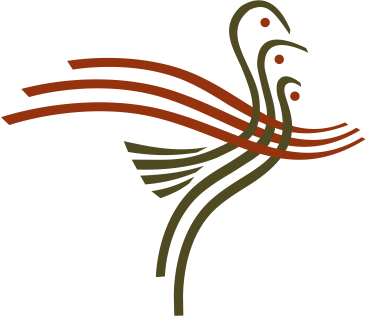 Programme d’aide ÉcoPrêt – Règlement RA-706-03-2021Entente préliminaire de financement (Annexe A)
Vous devez fournir:Propriétaire:Mandataire (Le mandataire doit détenir une procuration signée du propriétaire):Entente de financement préliminaire:Information complémentaire:Le requérant ou le mandataire autorisé atteste que l’information et les documents fournis sont conformes à ceux exigés et reconnait que l’installation septique actuelle est non conforme.L’entente préliminaire autorise le requérant à procéder à l’étude de sol et à la réalisation des plans de conception de l’installation septique en vue de son remplacement.Un frais administratif de 100$ sera facturé par la Municipalité dans le cadre de l’entente préliminaire.En cas de défaut de paiement des sommes allouées dans le cadre du programme d’aide ÉcoPrêt, le requérant sera assujetti aux recours et aux sanctions qui résultent du non-paiement des taxes foncières.
Requérant:______________________________			Date: _____________________Directeur général: __________________________________		Date: ______________________Municipalité de Grenville-sur-la-RougeProgramme d’aide ÉcoPrêt – Règlement RA-706-03-2021Entente finale (Annexe B)
S’il y a eu entente préliminaire, vous devez fournir:S’il y a eu entente finale, vous devez fournir également:Propriétaire:Mandataire (Le mandataire doit détenir une procuration signée du propriétaire):Entente de financement:Information complémentaire:Le requérant ou le mandataire autorisé atteste que l’information et les documents fournis sont conformes à ceux exigés.L’entente finale de financement remplace et abroge l’entente préliminaire de financement. Par conséquent, les montants accordés dans le cadre de l’entente préliminaire sont transférés à l’entente finale.Un frais administratif de 300$ sera facturé par la Municipalité dans le cadre de l’entente finale.En cas de défaut de paiement des sommes allouées dans le cadre du programme d’aide ÉcoPrêt, le requérant sera assujetti aux recours et aux sanctions qui résultent du non-paiement des taxes foncières.
DÉCLARATIONJ’ATTESTE QUE LES RENSEIGNEMENTS INSCRITS SUR CE FORMULAIRE SONT EXACTS ET NE COMPORTENT QUE LES FRAIS RELIÉS AUX TRAVAUX ADMISSIBLES POUR L’INSTALLATIONSEPTIQUE.J’AI FOURNI À LA MUNICIPALITÉ LES FACTURES ORIGINALES DU OU DES ENTREPRENEURS QUI ONT EXÉCUTÉS LES TRAVAUX.EN SIGNANT CE FORMULAIRE, J’AUTORISE LA MUNICIPALITÉ À PAYER DIRECTEMENT À CHAQUE ENTREPRENEUR LE MONTANT AVEC TAXES DES FRAIS RELIÉS AUX TRAVAUX ADMISSIBLES POUR L’INSTALLATION SANITAIRE FAITS SUR MON IMMEUBLE ET RECONNAIS QUE JE DEMEURE RESPONSABLE DU PAIEMENT DE TOUT AUTRE MONTANT POUVANT LEUR ÊTRE DÛ POUR DES TRAVAUX NON ADMISSIBLES SELON LE PROGRAMME. J’AUTORISE ÉGALEMENT LA MUNICIPALITÉ À AJOUTER À MON COMPTE DE TAXES LE MONTANT TOTAL DES FRAIS POUR LES TRAVAUX ADMISSIBLES QU’ELLE A PAYÉ EN MON NOM AUX ENTREPRENEURS ET À LE REMBOURSER SUR UNE PÉRIODE DE 15 ANS, INCLUANT LES INTÉRÊTS RELIÉS AU RÈGLEMENT D’EMPRUNT. SIGNÉ À GRENVILLE-SUR-LA-ROUGE Requérant:______________________________			Date: _____________________Directeur général: __________________________________		Date: ______________________Usage interne seulementNo matricule:No demande:1)Un plan et/ou description de l’installation septique à remplacer, incluant lesinformations relatives au type de système, à son âge et à sa localisation.2)La localisation des cours d’eau, des lacs et des puits, le cas échéant.3)Une description de la non-conformité, de la défectuosité ou de la situation decontamination de l’environnement de l’installation actuelle, photos à l’appui.4)Une copie des avis de cotisation de la dernière année permettant de confirmerle revenu annuel du ménage.5)Offre de service pour procéder à l’étude de sol et à la conception de l’installationseptique en vue de son remplacement.6)Toute autre information jugée nécessaire à l’évaluation de la demande.Nom:                                                                                                                           Téléphone:Adresse permanente:                                            Ville:                                                                      Code postal:Adresse de la propriété visée par la demande:Nom:                                                                                                                           Téléphone:Adresse permanente:                                            Ville:                                                                      Code postal:Coût de l’étude de sol:Montant demandé pour l’étude de sol:Modalités de remboursement des coûts sous forme de taxes municipales (incluant le frais administratif de 100$):  Nombre d’années: ______________________ Montant annuel: _______________________ Taux d’intérêt: _________________________Usage interne seulementNo matricule:No demande:1)Une copie du rapport du professionnel ayant réalisé l’étude de sol et les plans del’installation septique projetée.2)Une copie de la facture finale du professionnel ayant réalisé l’étude de sol et leplan de l’installation septique projetée.3)Une copie des deux offres de service obtenues auprès de deux entrepreneursdifférents pour le remplacement de l’installation septique.4)Toute autre information jugée nécessaire à l’évaluation de la demande.1)Une copie du rapport du professionnel ayant réalisé l’étude de sol et les plans del’installation septique projetée.2)Une description de la non-conformité, de la défectuosité ou de la situation decontamination de l’environnement de l’installation actuelle, photos à l’appui.3)Une copie des avis de cotisation de la dernière année permettant de confirmerle revenu annuel du ménage.4)Une copie des deux offres de service obtenues auprès de deux entrepreneursdifférents pour le remplacement de l’installation septique. 5)Toute autre information jugée nécessaire à l’évaluation de la demande.Nom:                                                                                                                           Téléphone:Adresse permanente:                                            Ville:                                                                      Code postal:Adresse de la propriété visée par la demande:Nom:                                                                                                                           Téléphone:Adresse permanente:                                            Ville:                                                                      Code postal:Coûts de l’étude de sol et conception de la nouvelle installation septique (entente préliminaire):Estimation du coût des travaux (selon la soumission retenue):Montant demandé dans le cadre du programme d’aide ÉcoPrêt:Modalités de remboursement des coûts sous forme de taxes municipales (incluant le frais administratif de 300$):  Nombre d’années: ______________________ Montant annuel: _______________________ Taux d’intérêt: _________________________